Bible Talk SeriesThe Letter to the Hebrews“Jesus is Better”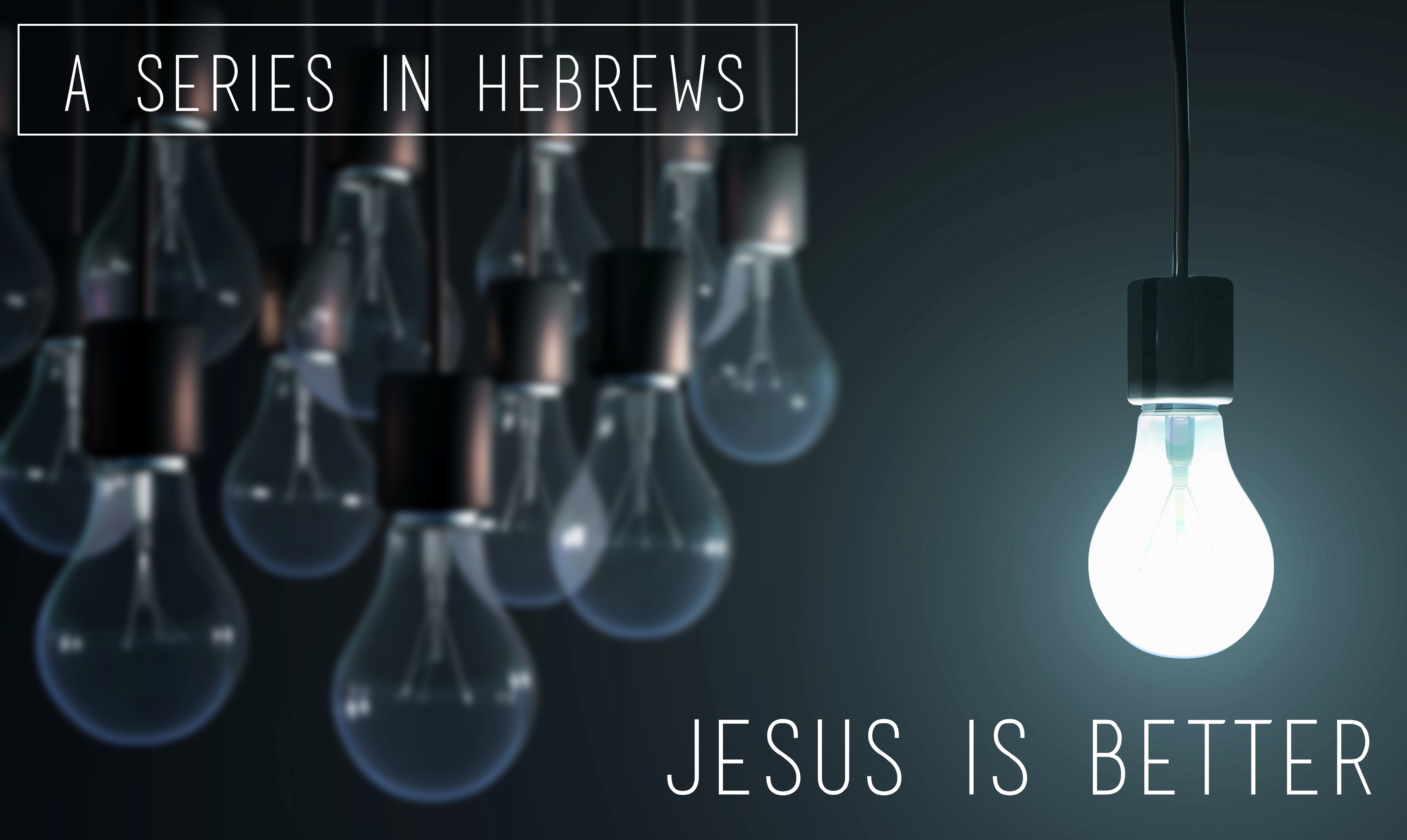 Glenn Lyons Contact:  glenn@reachsa.org.za Website: https://presidingbishop.co.za/Session 16Faith to the Finish (I) (Hebrews 11:1-16)Context: Heb.10:36-39Now faith is the substance of things hoped for, the evidence of things not seen. (Heb.11:1 KJV)Commendable Faith (11:1-6) Authentic Faith (v.6-12)Noah (v.7)Abraham (v.8-12) (Genesis 12:1-4)Unfailing Faith (v.13-16)“All these people were still living by faith when they died. They did not receive the things promised; they only saw them and welcomed them from a distance…”  (Heb.11:13a)